 Муниципальное автономное общеобразовательное учреждение города Ростова-на-Дону "Юридическая гимназия № 9 имени Михаила Михайловича Сперанского"УЧЕБНЫЙ ПЛАНосновного общего образованияна 2023 – 2024 учебный год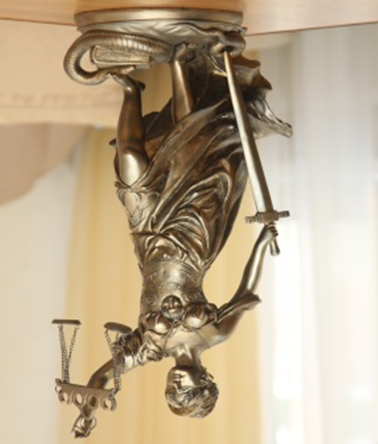 г. Ростов-на-Дону 2023ПОЯСНИТЕЛЬНАЯ ЗАПИСКАУчебный план основного общего образования муниципального автономного общеобразовательного учреждения города Ростова-на-Дону "Юридическая гимназия № 9 имени Михаила Михайловича Сперанского" (далее - учебный план) для 5-9 классов, реализующих основную образовательную программу основного общего образования, соответствующую ФГОС ООО (приказ Министерства просвещения Российской Федерации от 31.05.2021 № 287 «Об утверждении федерального государственного образовательного стандарта основного общего образования»), фиксирует общий объём нагрузки, максимальный объём аудиторной нагрузки обучающихся, состав и структуру предметных областей, распределяет учебное время, отводимое на их освоение по классам и учебным предметам.Учебный план является частью образовательной программы муниципального автономного общеобразовательного учреждения города Ростова-на-Дону "Юридическая гимназия № 9 имени Михаила Михайловича Сперанского", разработанной в соответствии с ФГОС основного общего образования, с учетом Федеральной образовательной программой основного общего образования, и обеспечивает выполнение санитарно-эпидемиологических требований СП 2.4.3648-20 и гигиенических нормативов и требований СанПиН 1.2.3685-21.Учебный год в муниципальном автономном общеобразовательном учреждении города Ростова-на-Дону "Юридическая гимназия № 9 имени Михаила Михайловича Сперанского" начинается 01.09.2023 и заканчивается 24.05.2024, для 9-х классов – 23.05.2024. Продолжительность учебного года в 5-9 классах составляет 34 учебные недели. Учебные занятия для учащихся 5-9 классов проводятся по 5-ти дневной учебной неделе.Максимальный объем аудиторной нагрузки обучающихся в неделю составляет  в  5 классе – 29 часов, в  6 классе – 30 часов, в 7 классе – 32 часа, в  8-9 классах – 33 часа.Учебный план состоит из двух частей — обязательной части и части, формируемой участниками образовательных отношений. Обязательная часть учебного плана определяет состав учебных предметов обязательных предметных областей.Часть учебного плана, формируемая участниками образовательных отношений, обеспечивает реализацию индивидуальных потребностей обучающихся. Время, отводимое на данную часть учебного плана внутри максимально допустимой недельной нагрузки обучающихся, может быть использовано: на проведение учебных занятий, обеспечивающих различные интересы обучающихсяВ муниципальном  автономном  общеобразовательном учреждении города Ростова-на-Дону "Юридическая гимназия № 9 имени Михаила Михайловича Сперанского" языком обучения является русский язык.При изучении предметов английский язык, информатика осуществляется деление учащихся на подгруппы.Промежуточная аттестация – процедура, проводимая с целью оценки качества освоения обучающимися части содержания (четвертное оценивание) или всего объема учебной дисциплины за учебный год (годовое оценивание).Промежуточная/годовая аттестация обучающихся за четверть, полугодие осуществляется в соответствии с календарным учебным графиком.Все предметы обязательной части учебного плана в 5-7 классах оцениваются по четвертям, в 8-9 классах- по полугодиям. Предметы из части, формируемой участниками образовательных отношений, являются безотметочными и оцениваются «зачет» или «незачет» по итогам четверти, полугодия. Промежуточная аттестация проходит на последней учебной неделе четверти, полугодия. Формы и порядок проведения промежуточной аттестации определяются «Положением о текущем контроле и промежуточной аттестации гимназистов МАОУ «Юридическая гимназия № 9 имени М.М. Сперанского». Освоение основной образовательной программ основного общего образования завершается итоговой аттестацией. Нормативный срок освоения основной образовательной программы основного общего образования составляет 5 лет.УЧЕБНЫЙ ПЛАНПлан внеурочной деятельности (недельный)РАССМОТРЕНна заседании педагогического советаМАОУ "Юридическая гимназия №9 имени М.М.Сперанского"Протокол № 13от “01.08.2023”УТВЕРЖДЕНДиректор МАОУ "Юридическая гимназия №9 имени М.М.Сперанского"__________________Е.А. ГаджиеваПриказ № 265от “01.08.2023”Предметная областьУчебный предметКоличество часов в неделюКоличество часов в неделюКоличество часов в неделюКоличество часов в неделюКоличество часов в неделюКоличество часов в неделюКоличество часов в неделюКоличество часов в неделюКоличество часов в неделюКоличество часов в неделюКоличество часов в неделюПредметная областьУчебный предмет5а5б5в6а6б7а7б8а8б9а9бОбязательная частьОбязательная частьОбязательная частьОбязательная частьОбязательная частьОбязательная частьОбязательная частьОбязательная частьОбязательная частьОбязательная частьОбязательная частьОбязательная частьОбязательная частьРусский язык и литератураРусский язык55566443333Русский язык и литератураЛитература33333222233Иностранные языкиИностранный язык33333333333Математика и информатикаМатематика55555000000Математика и информатикаАлгебра00000333333Математика и информатикаГеометрия00000222222Математика и информатикаВероятность и статистика00000111111Математика и информатикаИнформатика00000111111Общественно-научные предметыИстория2222222222.52.5Общественно-научные предметыОбществознание00011111111Общественно-научные предметыГеография11111222222Естественно-научные предметыФизика00000222222Естественно-научные предметыХимия00000002222Естественно-научные предметыБиология11111112222ИскусствоИзобразительное искусство11111110000ИскусствоМузыка11111111100ТехнологияТехнология22222221111Физическая культура и основы безопасности жизнедеятельностиФизическая культура22222222222Физическая культура и основы безопасности жизнедеятельностиОсновы безопасности жизнедеятельности00000001111Основы духовно-нравственной культуры народов РоссииОсновы духовно-нравственной культуры народов России11111000000ИтогоИтого27272729293030313131.531.5Часть, формируемая участниками образовательных отношенийЧасть, формируемая участниками образовательных отношенийЧасть, формируемая участниками образовательных отношенийЧасть, формируемая участниками образовательных отношенийЧасть, формируемая участниками образовательных отношенийЧасть, формируемая участниками образовательных отношенийЧасть, формируемая участниками образовательных отношенийЧасть, формируемая участниками образовательных отношенийЧасть, формируемая участниками образовательных отношенийЧасть, формируемая участниками образовательных отношенийЧасть, формируемая участниками образовательных отношенийЧасть, формируемая участниками образовательных отношенийЧасть, формируемая участниками образовательных отношенийНаименование учебного курсаНаименование учебного курсаЧеловек и обществоЧеловек и общество11100000000Практическое правоПрактическое право00011000000Конституция-азбука праваКонституция-азбука права00000110000ОБЖОБЖ00000110000Деловое письмоДеловое письмо00000001100ПравоПраво00000001100История ДонаИстория Дона0000000000.50.5ПравоПраво00000000011ИтогоИтого1111122221.51.5ИТОГО недельная нагрузкаИТОГО недельная нагрузка2828283030323233333333Количество учебных недельКоличество учебных недель3434343434343434343434Всего часов в годВсего часов в год95295295210201020108810881122112211221122Учебные курсыКоличество часов в неделюКоличество часов в неделюКоличество часов в неделюКоличество часов в неделюКоличество часов в неделюКоличество часов в неделюКоличество часов в неделюКоличество часов в неделюКоличество часов в неделюКоличество часов в неделюКоличество часов в неделюУчебные курсы5а5б5в6а6б7а7б8а8б9а9бВероятность и статистика00000000011Клуб "Олимпийский резерв. Филология"00000000010Основы создания проекта00000000001Основы финансовой грамотности"00000000010Экологический клуб "Среда обитания"00000100001Правовой лекторий 00000000001Вокальная студия "Ветер перемен"11100000010Студия "Творческий поиск"11100000100Клуб "Юный экскурсовод"01000111000Классный час "Разговоры о важном"11111111111Олимпийский резерв00100100010Клуб "Большая перемена"10010111010Орган детского самоуправления "Союз гимназистов"01010011100Хор "Звездочки"001010000003D мастерская20020000000Шахматный клуб "Двойной шах"11101001000Секция карате03003000000Английский для детей00202000000Экологический клуб "Среда обитания"20020000000Футбол в школу00010000100Клуб "Билет в будущее"00001011001Клуб журналистов "Наш мир"00010000000Клуб "Олимпийский резерв- общественные науки"00010100001Мир творчества11101000000Клуб "Российское движение школьников"00000010010Медиасоюз00000220202Школа юного юриста00000101010Робототехника00000010000Литературная гостиная "Великое русское слово"00000100110История религий народов России00000001000Клуб "Юнармейцы"00100000101Коррекционная программа педагога-психолога00000000100Коррекционная программа социального педагога00000000100Центр космических услуг00000001000Организация научно-исследовательской работы с использованием геоинформационной системы Ростовской области00000011000ИТОГО недельная нагрузка1010101010101010101010